* – 1) дані підрозділи вносяться до силабусу в разі, якщо практичні та (або) лабораторні заняття проводить інший викладач, котрий не є автором курсу та лектором; 2) припустимо змінювати назву підрозділу на «Викладач лабораторних та практичних занять:», якщо лабораторні та практичні заняття проводить один викладач, котрий не є автором курсу та лектором.Анотація навчального курсуМета курсу (набуті компетентності)Унаслідок вивчення даного навчального курсу здобувач вищої освіти набуде таких компетентностей, як:Здатність використовувати досягнення сучасної науки в галузі теорії та історії української мови й літератури в загальноосвітніх навчальних закладах, практиці навчання української мови та літератури.Здатність розумітипредметнугалузь, усвідомлюватиособливостіпрофесійноїдіяльності.Здатність вільно спілкуватись українською мовою, адекватно використовувати мовні ресурси, демонструвати сформовану мовну та мовленнєву компетенції в процесі фахової й міжособистісної комунікації, застосовувати різні засоби мовної поведінки в різних комунікативних контекстах.Здатність інтерпретувати й зіставляти мовні та літературні явища, використовувати різні методи й методики аналізу тексту.Здатність використовувати когнітивно-дискурсивні вміння, спрямовані на сприйняття й породження зв’язних монологічних і діалогічних текстів в усній і письмовій формах.Структура курсуРекомендована літератураБазова:Бабич Н. Практична стилістика і культура української мови: Навч. посібн.  – Л., 2003.Волкотруб Г.Й. Практична стилістика сучасної української мови. – К., 1998.Волкотруб Г. Й. Стилістика ділової мови / Г. Й. Волкотруб.  – К. : МАУП, 2002.–208 с. Дудик П.С. Стилістика української мови: Навч. посібн.  – К., 2005.Зарицький М.С. Стилістика української літературної мови. – К.: Парлам. вид-во., 2001.Кравець Л.В. Стилістика української мови: Практикум. – К., 2004.Кордун П.П. Збірник вправ із стилістики. – К. 1987.Капелюшний А. О. Практична стилістика української мови: Навчальний посібник. –Львів: ПАЮ, 2007.Пентилюк М.І. Культура мови і стилістика. – К., 1994.Пономарів О.Д. Стилістика сучасної української мови. – Тернопіль, 2002.Сучасна українська літературна мова: підручник для студ. філол. спец. вищ. навч. закладів / за ред. М. Я. Плющ. – 4-те вид., стереотип.–  К.: Вища шк., 2005. – 430 с.Стилістика української мови: Підручник / Л.І.Мацько, О.М.Сидоренко, О.М. Мацько; За ред. Л.І.Мацько. – К., 2003.Допоміжна:Єрмоленко С.Я. Нариси з українськоїсловесності:Стилістика та культура мови. –К., 1999.Качуровський І. Основианалізумовних форм (стилістика): Фігури і тропи. – Мюнхен; Київ. – 1995.Караванський С. Пошук українського слова, або боротьба за національне “я”. – К., 2001.Капелюшний А.О. Стилістика. Редагування журналістських текстів: практичні заняття (Навчальний посібник з курсів: Практична стилістика української мови, Стилістика тексту; Редагування в засобах масової інформації). – Львів: ПАІС, 2003. – 544с.ЛюбовМацькоУкраїнськамова в освітньомупросторі. – К.: Вид-во НПУ іменіМ.П.Драгоманова, 2009.Содомора А. Наодинці зі словом. – Л., 1999.Струганець Л. Архаїзми у словниковому фонді української мови. – Х., 2000.Чабаненко В.А. Стилістика експресивних засобів української мови. – Запоріжжя, 2002.Чабаненко В.А. Стилістика експресивних засобів української мови.– ЗДУ, 2002.12. Енциклопедичний словник символів культури України / за заг. ред. В.П. Коцура, О.І. Потапенка, В.В. Куйбіди. – 5-е вид. – Корсунь-Шевченківський: ФОП Гавришенко В.М., 2015. – 912 с.13.Пентилюк М.І., Гайдаєнко І.В. Евфонічність української мови // Рідні джерела / Освітній науково-методичний журнал. – К., 2003. – №2. – С. 23–25.14.Пентилюк М.І. Культура мовлення і стилістика. – Харків: Ранок, 2016. – Ч.І. –100 с. 15.Пентилюк М.І. Культура мовлення і стилістика. – Харків: Ранок, 2016. – Ч.2. –100 с.16.Тищенко О. Стиль мовиІнтернет-спілкування в національномукорпусіукраїнськоїмови. Лінгвостилістика: об’єкт – стиль, мета – оцінка : зб. наук.праць. –Київ, 2007. – С. 362–372.17.Шевченко Л. Стилістика української літературної мови : функціональна діагностика тексту : навч. посіб. – Київ: ВПЦ «Київський університет», 2012.– Кн. 2. – 388 с.Інформаційні ресурси:http://www.i-u.ru/biblio/archive/kultura_rehti/02.aspxhttp://www.durov.com/Stylistics2.dochttp://javot.net/mova/smist.htmhttp://uk.wikipedia.org/wikihttp://yarus.aspu.ru/?id=4655http://knlu.kiev.ua/?AC=115http://intkonf.org/protsenko-om-stilistichni-osoblivosti-suchasnogo-radioreportazhu/http://bibliofond.ru/view.aspx?id=124803Методичне забезпечення1. Методичні матеріали до практичних занять з дисципліни “Стилістика сучасної української мови ” (для студентів спеціальності «Середня освіта. Українська мова та література» (8 семестр) / Укладач  О.А. Карловас. – Сєвєродонецьк, вид-во ім. В. Даля, 2020. – 41 с.Оцінювання курсуЗа повністю виконані завдання студент може отримати визначену кількість балів:Шкала оцінювання студентівПолітика курсуСилабус курсу:Силабус курсу: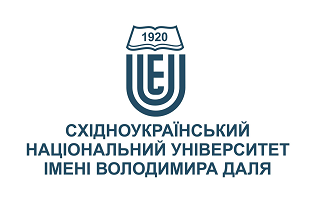 СТИЛІСТИКА  СУЧАСНОЇ  УКРАЇНСЬКОЇ ЛІТЕРАТУРНОЇ  МОВИСТИЛІСТИКА  СУЧАСНОЇ  УКРАЇНСЬКОЇ ЛІТЕРАТУРНОЇ  МОВИСтупінь вищої освіти:бакалаврбакалаврСпеціальність: 014 Середня освіта014 Середня освітаРік підготовки:4-й4-йСеместр викладання:8-й8-йКількість кредитів ЄКТС:55Мова(-и) викладання:українськаукраїнськаВид семестрового контролюзалікзалікАвтор курсу та лектор:Автор курсу та лектор:Автор курсу та лектор:Автор курсу та лектор:Автор курсу та лектор:Карловас Олена Адасівна (лектор)                                         Карловас Олена Адасівна (лектор)                                         Карловас Олена Адасівна (лектор)                                         Карловас Олена Адасівна (лектор)                                         Карловас Олена Адасівна (лектор)                                         Карловас Олена Адасівна (лектор)                                         Карловас Олена Адасівна (лектор)                                         Карловас Олена Адасівна (лектор)                                         вчений ступінь, вчене звання, прізвище, ім’я та по батьковівчений ступінь, вчене звання, прізвище, ім’я та по батьковівчений ступінь, вчене звання, прізвище, ім’я та по батьковівчений ступінь, вчене звання, прізвище, ім’я та по батьковівчений ступінь, вчене звання, прізвище, ім’я та по батьковівчений ступінь, вчене звання, прізвище, ім’я та по батьковівчений ступінь, вчене звання, прізвище, ім’я та по батьковівчений ступінь, вчене звання, прізвище, ім’я та по батьковістарший викладач кафедри української філології та журналістикистарший викладач кафедри української філології та журналістикистарший викладач кафедри української філології та журналістикистарший викладач кафедри української філології та журналістикистарший викладач кафедри української філології та журналістикистарший викладач кафедри української філології та журналістикистарший викладач кафедри української філології та журналістикистарший викладач кафедри української філології та журналістикипосадапосадапосадапосадапосадапосадапосадапосадаkarl18@snu.edu.ua+38-095-825-58-49за розкладомелектронна адресателефонмесенджермесенджерконсультаціїВикладач лабораторних занять:*Викладач лабораторних занять:*Викладач лабораторних занять:*Викладач лабораторних занять:*Викладач лабораторних занять:*вчений ступінь, вчене звання, прізвище, ім’я та по-батьковівчений ступінь, вчене звання, прізвище, ім’я та по-батьковівчений ступінь, вчене звання, прізвище, ім’я та по-батьковівчений ступінь, вчене звання, прізвище, ім’я та по-батьковівчений ступінь, вчене звання, прізвище, ім’я та по-батьковівчений ступінь, вчене звання, прізвище, ім’я та по-батьковівчений ступінь, вчене звання, прізвище, ім’я та по-батьковівчений ступінь, вчене звання, прізвище, ім’я та по-батьковіпосадапосадапосадапосадапосадапосадапосадапосадаелектронна адресателефонмесенджермесенджерконсультаціїВикладач практичних занять:*Викладач практичних занять:*Викладач практичних занять:*Викладач практичних занять:*Викладач практичних занять:*вчений ступінь, вчене звання, прізвище, ім’я та по батьковівчений ступінь, вчене звання, прізвище, ім’я та по батьковівчений ступінь, вчене звання, прізвище, ім’я та по батьковівчений ступінь, вчене звання, прізвище, ім’я та по батьковівчений ступінь, вчене звання, прізвище, ім’я та по батьковівчений ступінь, вчене звання, прізвище, ім’я та по батьковівчений ступінь, вчене звання, прізвище, ім’я та по батьковівчений ступінь, вчене звання, прізвище, ім’я та по батьковіпосадапосадапосадапосадапосадапосадапосадапосадаелектронна адресателефонмесенджермесенджерконсультаціїЦілі вивчення курсу:Дисципліна "Стилістика сучасної української літературної мови" покликана подати стилістичну систему української мови в її довершеній, поліфункційній формі; науково обґрунтовану систему функціонування мовних засобів у різних суспільних сферах; сформувати у студентів чітке розуміння основних теоретичних засад стилістики й культури мовлення, їх зв’язку з іншими галузями мовознавства та сумісними науковими дисциплінами; домогтися засвоєння стилістичних норм літературного мовлення; розвинути чуття естетики мовлення; виробити стійкі навички стилістичного аналізу текстів; формувати вміння будувати зв’язки, стилістично диференційовані висловлювання.Результати навчання:Знати: основні теоретичні поняття та категорії стилістики; закономірності функціонування мовних засобів у різних видах мовлення; елементи теоретичного та експериментального (пробного) дослідження в професійній сфері та методи їхньої реалізації; основні функції й закони розвитку мови як суспільного явища, різнорівневу (системну) організацію української мови та її норми, особливості використання мовних одиниць у певному контексті, мовний дискурс художньої літератури й сучасності. Вміти:працювати з теоретичними та науково-методичними джерелами (зокрема цифровими), знаходити, обробляти, систематизувати й застосовувати в професійній діяльності сучасну наукову інформацію, бібліографію, комп’ютерні технології; застосовувати різні види аналізу художнього твору, визначати його жанровостильову своєрідність, місце в літературному процесі, традиції та новаторство, зв’язок твору з фольклором, міфологією, релігією, філософією, значення для національної культури;комунікувати з колегами, соціальними партнерами, учнями (вихованцями) та їхніми батьками з дотриманням етичних норм спілкування; виступати перед аудиторією, брати участь у дискусіях, обстоювати власну думку (позицію), дотримуватися культури поведінки й мовленнєвого спілкування.Передумови до початку вивчення:Базові знання, отримані при вивченні дисципліни “Сучасна українська літературна мова”, “Вступ до мовознавства”;“Виразне читання”“Українська мова в соціолінгвістичному аспекті”“Культура фахового мовлення вчителя”;актуалізація знань з філософії та логіки.№ТемаГодини (Л/ЛБ/ПЗ)Стислий змістІнструменти і завдання Стилістика як лінгвістична наука і навчальна дисципліна.Основні поняття стилістики2/0/0Стилістика як наука й навчальна дисципліна. Структура стилістики як науки. Стиль – основоположне поняття стилістики. Історія поняття. Визначення функціонального стилю, принципи класифікації функціональних стилів. Стилі мови і стилі мовлення. Внутрішня жанрова диференціація стилів. Мовленнєва системність функціонального стилю як основна його внутрішня стилетворча ознака. Усна і писемна форми існування функціональних стилів. Експресивні різновиди (колорити) мови. Поняття індивідуального стилю (ідіостилю). Стилістичні помилки як наслідок несвідомого порушення стилістичних норм. Стилістичне забарвлення мовних одиниць та похідні від нього. Емоційно-оцінне та функціонально-стильове забарвлення. Інформація як стилістичне поняття. Стилістичне  значення і конотація. Стилістемияк носії стилістичного значення. Експресія та експресивність. Образність. Стилістичні засоби та стилістичні прийоми.Участь в обговоренні.Конспект-схема.Словник лінгвістичних термінівІсторія та джерела стилістики0/0/2Історичний розвиток стилістичної науки. Антична риторика як джерело стилістики. Розвиток стилістики в Україні. Джерела стилістичного збагачення української мови. Біблійні, фольклорні джерела стилістики. Розвиток вітчизняної риторики. Риторична спадщина Києво-Могилянської академії. Стилістика творів Івана Вишенського і Григорія Сковороди.ВідеопрезентаціїХарактеристика функціональних стилів української літературної мови2/0/1Історія становлення стилів української літературної мови на різних етапах її розвитку. Стилістична розбудова нової української літературної мови з перевагою стилю художньої літератури.Художній стиль. Публіцистичний стиль та йогорізновиди. Науковий стиль та йогопідстилі. Офіційно-діловий стиль, йогожанровірізновиди. Розмовно-побутовий стиль. Епістолярний стиль. Конфесійний стиль та йогоознаки. Взаємозв’язок і взаємодіястилів.Класифікація стилів.Доповідь-презентація про один ізстилівукраїнськоїмовиТекст як категорія лінгвостилістики0/0/1Ознаки тексту, типи текстів. Засоби зв’язку речень у тексті.  Закони текстотворення за вимогами стилю, підстилю, жанру.Конспект-відповідь. Схеми. Зразки текстівФоностилістика (графіко-фонетичні засоби стилістики).Експресивніможливостізвуківукраїнськоїмови2/0/2Евфонія, засоби милозвучності. Звукові повтори (алітерація, асонанс, дисонанс, анафора, епіфора), прийоми звукопису, їх стилістичний ефект. Стилістичні різновиди інтонації. Ритміка прози.Евфонічність і засоби евфонізаціїукраїнської мови. Текстуальна консонантивація. Римотворчівластивостіукраїнськоїмови. Засобиграфостилістики.Словник лінгвістичних термінів. Зразки текстів для аналізу.Тропи і стилістичніфігури2/0/4Вченняпро тропи й фігури. Системний характер тропіки. Класифікаціятропів. Символи як стилістеми. Фігури, їхкласифікація. Повтор, анафора, епіфора, ампліфікація, градація, асиндетон, полісиндетон, тавтологія, плеоназм, паралелізм, еліпс, умовчання, парцеляція, парономазія та ін.Типи словесних символів.Фігури мови. Тропи, їх природа та сфери творення. Класифікація фігур і тропів. Художньо-зображувальні функції метафор.Участь в обговоренні. Індивідуальне завдання (робота зЕнциклопедичним словникомсимволівкультуриУкраїни)Лексична стилістика.Лексична синоніміка української мови2/0/4Стилістичне навантаження слова і стилістично-функціональна диференціація лексичного складу української мови. Лексика стилістично нейтральна і стилістично забарвлена. Емоційно-оцінне та функціонально-стильове забарвлення лексичних одиниць. Внутрішньостильові та міжстильові синоніми. Стилістичні функції паронімів. Стилістична класифікація фразеологізмів: книжні, фольклорні, розмовно-побутові.Стилістичні можливості різних груп лексики (за походженням, активністю використання, структурою лексичних значень, сферою використання, різних семантичних груп лексики). Лексична синонімія як основне джерело засобів стилістичної виразності.Конспекти наукових статей. Ілюстративний матеріалПрактичні вправи.Робота зі словниками Стилістичні засоби сміхової культури0/0/2Комічне як соціокультурна реальність. Комічне як суперечність. Типи й відтінки комізму. Міра сміху. Історизм комедійного аналізу. Омоніми як матеріал для версифікацій і каламбурів. Явище парономазії. Мовне вираження сміхової культури у творчості сучасних українських письменників.Ілюстративний матеріал.Робота зі словникамиГраматична стилістика як учення про стилістичний аспект граматичної будови мови, стилістичний потенціал граматичних одиниць2/0/0Стилістичні можливості категорій роду, числа, відмінка іменників. Стилістичне використання якісних, відносних, присвійних прикметників, повних і коротких, стягнених і нестягнених форм. Прикметник-епітет. Стилістичні функції числівників та займенників. Стилістичні можливості граматичних форм особи, часу, способу, виду, стану дієслова. Семантико-стилістичні властивості службових слів. Інтер’єктиви як стилістична категорія.Конспект. Ілюстративний матеріалСтилістичний словотвір0/0/2Стилістичні можливості  суфіксації, префіксації, інших способів словотворення (основоскладання, абревіації, переосмислення тощо).Ілюстративний матеріал. Доповідь-презентаціяСтилістична морфологія0/0/6Стилістичні функції лексико-семантичних категорій іменника. Засоби вираження міри якості та їх стилістичні функції. Стилістичні функції займенникових і числівникових форм. Стилістичні властивості дієслів.Практичні вправи. ТестиСтилістичний синтаксис української мови2/0/2Синтаксична синонімія. Стилістичні можливості словосполучення, двоскладного речення (головних, другорядних членів речення та засобів зв’язку між ними). Стилістичні функції односкладних і неповних речень. Стилістична база ускладнених речень.Конспект-відповідь. Практичні вправи. Аналіз текстів різних стилівПорядок слів як стильова ознака мови0/0/1Стилістичні функції порядку слів у простому реченні. Повтор у контексті. Контекстуальне протиставлення.Стилістичний аналіз текстів Стилістичні функції прямої/непрямої та невласне прямої мови0/0/1Способи передачі чужої мови. Вільна пряма мова, авторське введення. Стилістичний аналіз текстів різних стилів.Практичні вправи. Аналіз текстів з художніх творівІнструменти і завданняКількість балівУчасть в обговоренні. Конспект-відповідь. Конспект наукової статті15Практичні вправи. Тести. Стилістичний аналіз текстів35Доповідь-презентація30Індивідуальне завдання10Залік (тест)10Разом100Сума балів за всі види навчальної діяльностіОцінкаECTSОцінка за національною шкалоюОцінка за національною шкалоюСума балів за всі види навчальної діяльностіОцінкаECTSдля екзамену, курсового проекту (роботи), практикидля заліку90 – 100Авідміннозараховано82-89Вдобрезараховано74-81Сдобрезараховано64-73Dзадовільнозараховано60-63Езадовільнозараховано35-59FXнезадовільно з можливістю повторного складанняне зараховано з можливістю повторного складання0-34Fнезадовільно з обов’язковим повторним вивченням дисциплінине зараховано з обов’язковим повторним вивченням дисципліниПлагіат та академічна доброчесність:Під час виконання практичних завдань студент має дотримуватись політики академічної доброчесності. Запозичення мають бути оформлені відповідними посиланнями. Списування є забороненим.Результати навчання студентів оцінюються викладачем об’єктивно. Здобувачі вищої освіти самостійно виконують навчальні завдання, завдання поточного та підсумкового контролю результатів навчання (для осіб з особливими освітніми потребами ця вимога застосовується з урахуванням їхніх індивідуальних потреб і можливостей).Завдання і заняття:Усі завдання, передбачені програмою курсу, мають бути виконані своєчасно й оцінені в спосіб, зазначений вище. Аудиторні заняття мають відвідуватись регулярно. Пропущені заняття (з будь-яких причин) мають бути відпрацьовані з отриманням відповідної оцінки не пізніше останнього тижня поточного семестру. Через поважну причину (хвороба, академічна мобільність тощо) терміни відпрацювання можуть бути збільшені за письмовим дозволом декана.Поведінка в аудиторії:На заняття студенти приходять до аудиторії відповідно до розкладу, не запізнюючись.Під час занять студенти:не залишають аудиторію без дозволу викладача;коректноповодятьсяміж собою;вільновисловлюютьсвої погляди;не заважають викладачеві проводити заняття.Під час контролю знань студенти:не послуговуються зовнішніми джерелами інформації, які заборонено використовувати під час виконання роботи);не можутьрозмовляти з іншими студентами та порушувати режим тиші в аудиторії;мають право на отриманнявідвикладачароз’ясненьпро причини отриманнянизької/незадовільноїоцінки.